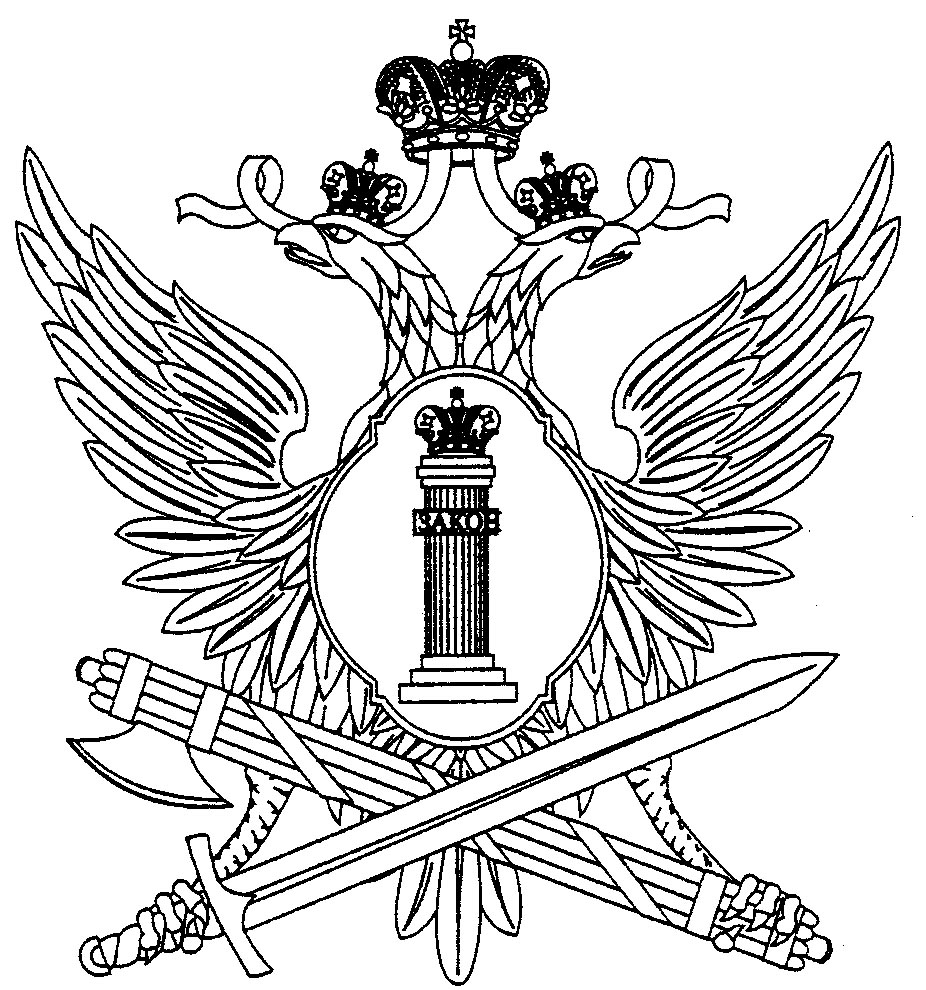 ФЕДЕРАЛЬНОЕ КАЗЕННОЕ ПРОФЕССИОНАЛЬНОЕ ОБРАЗОВАТЕЛЬНОЕ УЧРЕЖДЕНИЕ № 79 
ФЕДЕРАЛЬНОЙ СЛУЖБЫ ИСПОЛНЕНИЯ НАКАЗАНИЙФилиал № 7Методическая разработка открытого урока по ПМ.01 Подготовительно-сварочные работы МДК.01.02 Технологические приемы сборки изделий под сварку профессия 150709.02 «Сварщик (электросварочные и газосварочные работы)» Тема урока: «Сборка деталей с помощью сварочных прихваток»Разработал: преподаватель Д.Н. Матюхов пос. Социалистический, 2013 г. План урока теоретического обученияПрофессиональный модуль: ПМ.01 Подготовительно-сварочные работы Междисциплинарный курс: МДК.01.02 Технологические приемы сборки изделий под сваркуТема раздела: Выполнение сборки изделий под сварку и проверка точности сборки.Тема согласно учебной программе: Правила наложения прихваток. Тема урока: Сборка деталей с помощью сварочных прихваток.Цели урока:образовательная: научить применять правила установки прихваток для решения практических задач;развивающая: создать условия для  развития общих и профессиональных компетенций учащихся;воспитательная: воспитывать интерес к профессии, самостоятельность в выполнении заданий, способность к сотрудничеству и взаимопомощи.Тип урока: комбинированный.Методы обучения:- проблемные (проблемная ситуация по сборке конструкции);- наглядные (демонстрация информационного модуля);- практические (выполнение практического и контрольного модулей).КМО: Оборудование: компьютер, интерактивная доска, мультимедийный проектор, набор материалов для имитации сборки деталей.Программное обеспечение: OMS-плеер для работы с модулями,  Smart Bord Tools для работы на интерактивной доске.Литература:ФГОС по профессии 150709.02 «Сварщик (электросварочные и газосварочные работы)».Рабочая программа ПМ.01 Подготовительно-сварочные работы по профессии 150709.02 «Сварщик (электросварочные и газосварочные работы)».Герасименко А.И. учебное пособие:  «Электрогазосварщик», «Феникс», 2013. - 409 с.  Маслов В.И. Сварочные работы (учебник), М., ACADEMIA, 2007. – 240 с.Покровский Б.С. и др. Слесарное дело (учебное пособие). – М., ACADEMIA, 2002.Чебан В.А. Сварочные работы, Феникс, 2008. - 412 с. Ожидаемый результат: в результате изучения данной темы учащиеся:  - смогут закрепить общие сведения о прихватках;- изучат правила установки сварочных прихваток;- смогут рассчитать параметры сварочных прихваток;- отработают навыки работы с электронными ресурсами.Ход урока:Тема урока: «Сборка деталей с помощью сварочных прихваток» № п/пЭтапы проведения урокаВремяДеятельность преподавателяДеятельность обучающихсяКомпетенции1Организационный момент. ПриветствиеМотивацияСообщение темыПроблемная ситуация 	Определение цели и плана урока7 мин- приветствие обучающихся; - проверяет отсутствующих; - проверяет готовность группы к занятию; - нацеливает на результат: Трудоемкость сборки изделий под сварку достигает 30% общей трудоемкости изготовления. Собранные детали и узлы соединяют сначала прихватками.- сообщает тему урока:Итак, запишите тему урока в тетрадь: «Сборка деталей при помощи сварочных прихваток».   А  в чём собственно проблема?  Как вы думаете, собрать детали с помощью сварочных прихваток просто или сложно?  Посмотрим, как вы в конце урока ответите на этот вопрос! Моя цель: научить вас применять правила установки прихваток для решения практических задач. А сейчас, давайте подумаем, что нужно сделать для достижения цели, как будем решать проблему? Итак, у нас выстраивается такой план совместной деятельности:1. Закрепим знания, полученные на предыдущем уроке: «Прихватка, ее назначение».2. Изучим правила постановки прихваток.3. Вычислим формулу для расчёта параметров прихваток.4. Выполним тренировочные упражнения.5. Проверим и оценим свои знания.Приветствуют преподавателя. Подготавливаются к работе на уроке.Записывают тему урока в тетрадь.Отвечают на вопросы,  высказывают свои мнения, входят в атмосферу общения.Осмысливают цели предстоящего урока.ОК 1. Понимать сущность и социальную значимость своей будущей профессии, проявлять к ней устойчивый интерес. ОК 2. Организовывать собственную деятельность, исходя из цели и способов ее достижения, определенных руководителем2Проверка усвоения знаний при выполнении домашнего задания.7 мин- выявляет правильность и полноту выполнения домашнего задания; - проводит фронтальную беседу, фиксирует правильные ответы: Вопрос: В чем назначение прихваток? Предполагаемый ответ: Для сборки изделий под сварку. Вопрос: Что представляют собой прихватки? Предполагаемый ответ: Прихватки представляют собой короткие швы. Вопрос: Дайте определение «прихватка». Предполагаемый ответ: Сварочными прихватками называются короткие швы с поперечным сечением до 1/3 поперечного сечения полного шва. Вопрос: Какие операции производят перед осуществлением прихваток? Предполагаемый ответ: Свариваемые кромки зачищают до металлического блеска, удаляют ржавчину, окалины, масла, влагу и различные неметаллические включения. Вопрос: Каким способом сварки рекомендуется выполнять прихватки? Предполагаемый ответ: Прихватки выполняют тем же способом сварки, что и корневой шов. Вопрос: Какое оборудование и материалы применяют при прихватках? Предполагаемый ответ: Прихватки выполняют тем же оборудованием, что и при ведении основного процесса сварки. При прихватках применяются те же электроды, что и для корневого шва.   Переходим  к следующему этапу урока.Отвечают на вопросы, находят правильные ответы,  вырабатывают критерии своего поведения.ОК 3. Анализировать рабочую ситуацию, осуществлять текущий и итоговый контроль, оценку и коррекцию собственной деятельности, нести ответственность за результаты своей работы.ОК 4. Осуществлять поиск информации, необходимой для эффективного выполнения профессиональных задач.ОК 6. Работать в команде, эффективно общаться с коллегами, руководством, клиентами. ОК 2. Организовывать собственную деятельность, исходя из цели и способов ее достижения, определенных руководителем3Формирование новых знаний. Ознакомление с новым материаломДемонстрация модуля «Сборка деталей с помощью сварочных прихваток»20 мин- формирует знания учащихся: Мы закрепили основные сведения о прихватке. А как их устанавливать? Что для этого нужно знать и уметь?На самом деле для того, чтобы детали в процессе сварки не деформировались, и не изменялись зазоры между свариваемыми деталями, необходимо устанавливать прихватки по определённым правилам, в зависимости от толщины свариваемого металла, протяжённости и вида шва. Давайте рассмотрим правила установки прихваток, запишем формулы для расчёта их длины и расстояния между ними, а также зарисуем последовательность установки прихваток на короткие, длинные и кольцевые швы.	Прихватки ставят с лицевой стороны соединения. Поверхность прихватки очищают от шлака. При сварке прихватку удаляют или полностью переплавляют.	 Сечение прихваток. Для фиксации подлежащих сварке деталей сечение прихваток должно составлять примерно 1/3 сечения основного шва. 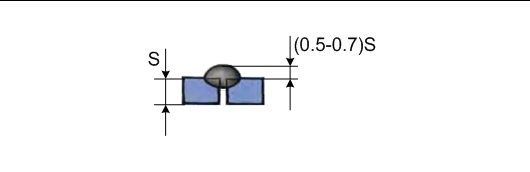 Протяженность прихваток и расстояние между ними. Протяженность прихваток составляет 15-50 мм в зависимости от толщины свариваемых элементов и длины шва. Расстояние между прихватками обычно от 100 мм до 1 м. 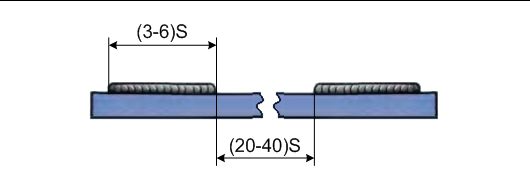 Последовательность постановки прихваток для коротких швов.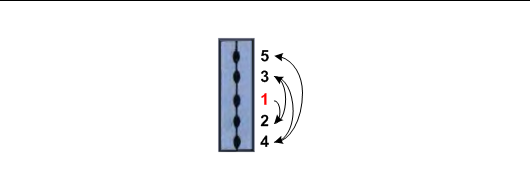 Последовательность постановки прихваток для длинных швов.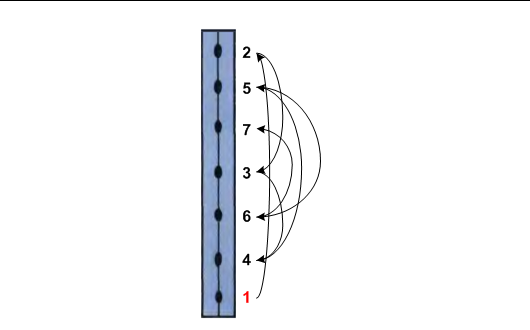 Последовательность постановки прихваток для кольцевых швов.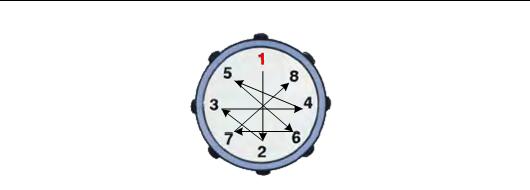 Отвечают на вопросы.Воспринимают, осмысливают и первично запоминают новый материал по теме урока.Слушают, записывают формулы, зарисовывают очерёдность установки прихваток.ОК 3. Анализировать рабочую ситуацию, осуществлять текущий и итоговый контроль, оценку и коррекцию собственной деятельности, нести ответственность за результаты своей работы.ОК 4. Осуществлять поиск информации, необходимой для эффективного выполнения профессиональных задач.ОК 6. Работать в команде, эффективно общаться с коллегами, руководством, клиентами. ОК 2. Организовывать собственную деятельность, исходя из цели и способов ее достижения, определенных руководителем4Закрепление изученного материала.Решение проблемной ситуацииВыполнение интерактивных упражнений8 мин- задает вопросы, формирует умения анализировать, сравнивать, делать выводы; - раздает набор материалов для имитации сборки деталей под сварку:Сейчас проверю, чему вы научились. Поделитесь на 3 бригады, у меня для вас есть задание: вам нужно подготовить детали под сварку, собрав их при помощи прихваток (условно), с учётом изученных правил. За работу! - демонстрирует практический и контрольный модули: Я предлагаю вам пройти практический и контрольный модуль, чтобы каждый из вас смог проверить и оценить свои знания.  Отвечают на вопросы.Делятся на бригадыи с помощью заготовок собирают детали, установив прихватки из пластилина. Анализируют проделанную работу.Решают  практический и контрольный  интерактивный модуль.ОК 3. Анализировать рабочую ситуацию, осуществлять текущий и итоговый контроль, оценку и коррекцию собственной деятельности, нести ответственность за результаты своей работы.ОК 4. Осуществлять поиск информации, необходимой для эффективного выполнения профессиональных задач.ОК 6. Работать в команде, эффективно общаться с коллегами, руководством, клиентами. ОК 2. Организовывать собственную деятельность, исходя из цели и способов ее достижения, определенных руководителем5Подведение итогов урока.1 мин- подводит итоги урока; - выставляет и комментирует оценки. Учащийся, набравший в ходе выполнения контрольного модуля 91-100%, выставляет себе оценку «5», 81-90% - «4», 70 – 80% - «3».Выставляют оценки.ОК 3. Анализировать рабочую ситуацию, осуществлять текущий и итоговый контроль, оценку и коррекцию собственной деятельности, нести ответственность за результаты своей работы.ОК 4. Осуществлять поиск информации, необходимой для эффективного выполнения профессиональных задач.ОК 6. Работать в команде, эффективно общаться с коллегами, руководством, клиентами. ОК 2. Организовывать собственную деятельность, исходя из цели и способов ее достижения, определенных руководителем6Домашнее задание.1 мин- предлагает домашнее задание, дает инструкцию по его выполнению. Подготовиться к практическому занятию изучив материал авторов: Герасименко А.И. учебное пособие:  «Электрогазосварщик», стр. 154, 162-163.  Чебан В.А. Сварочные работы, стр. 96-97. Слушают, задают вопросы, записывают в тетрадь.ОК 3. Анализировать рабочую ситуацию, осуществлять текущий и итоговый контроль, оценку и коррекцию собственной деятельности, нести ответственность за результаты своей работы.ОК 4. Осуществлять поиск информации, необходимой для эффективного выполнения профессиональных задач.ОК 6. Работать в команде, эффективно общаться с коллегами, руководством, клиентами. ОК 2. Организовывать собственную деятельность, исходя из цели и способов ее достижения, определенных руководителем7Рефлексия1 мин- проводит рефлексию: Наш урок подходит к концу и мне хотелось бы знать, чем он был вам полезен? Что вы узнали? Чему  научились?  Достигли мы цель урока? Решили проблему? Как вы думаете, собрать детали с помощью сварочных прихваток просто или сложно?Выражают отношение к уроку, осознают результаты своей деятельности. ОК 3. Анализировать рабочую ситуацию, осуществлять текущий и итоговый контроль, оценку и коррекцию собственной деятельности, нести ответственность за результаты своей работы.ОК 4. Осуществлять поиск информации, необходимой для эффективного выполнения профессиональных задач.ОК 6. Работать в команде, эффективно общаться с коллегами, руководством, клиентами. ОК 2. Организовывать собственную деятельность, исходя из цели и способов ее достижения, определенных руководителем